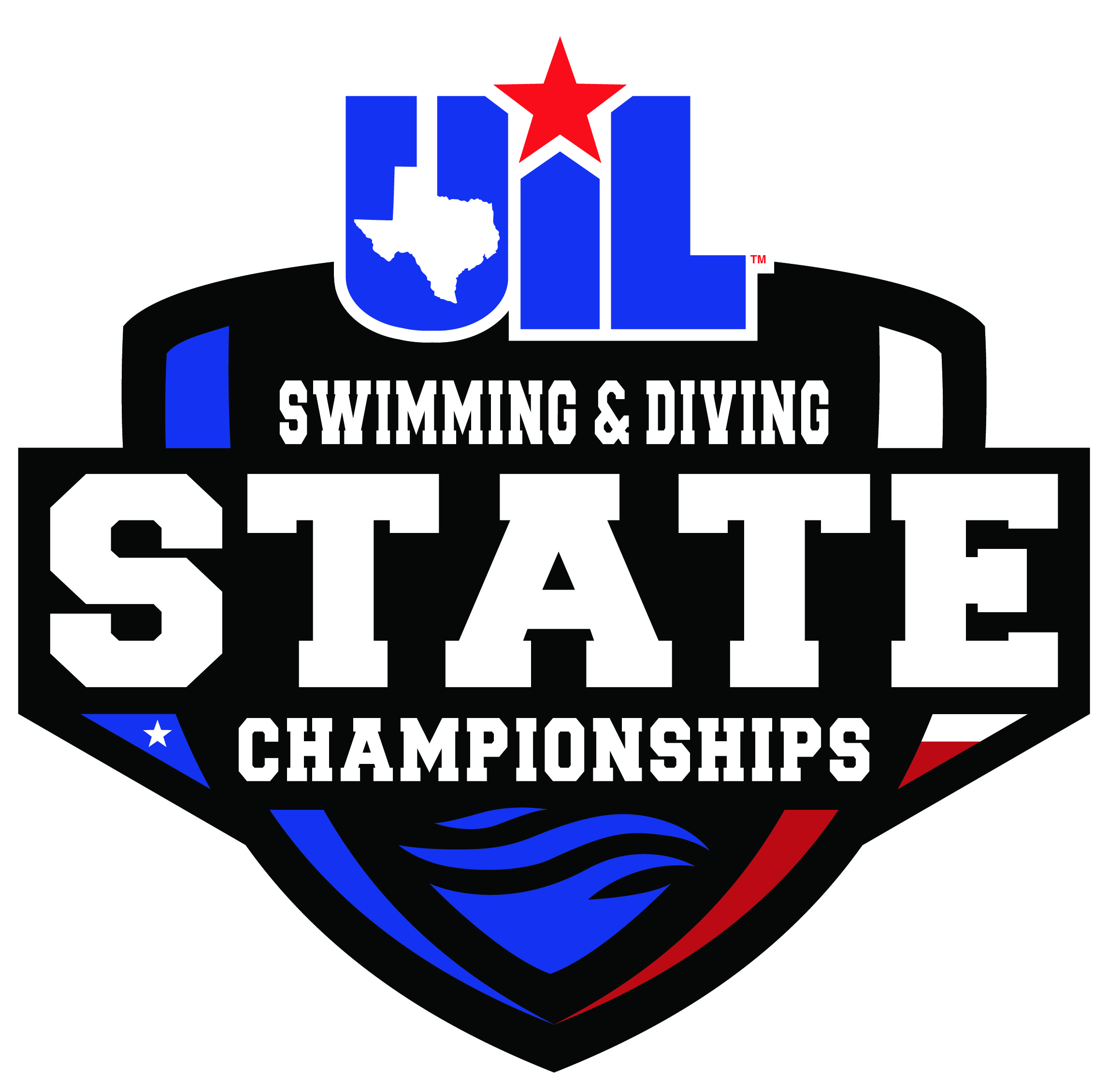 UIL Swim and Dive State Meet
Videographer - Dive Film Pass RequestSchools are allowed to appoint one individual (per athlete) to videotape the diving for the purpose of All American Diving qualifications. The school coach must request this videographer pass prior to the meet. Only qualified diving competitors will be allowed in the diving competition area. No spectators will be allowed on the diving deck. Film Passes can be picked up at school packet pick-up on Wednesday/Thursday OR upon arrival to the facility the days of the State Meet. Complete form and email: Hannah Higgins hhiggins@uiltexas.orgX_________________________________________		Date:____________________
SignatureMy signature above indicates that I agree to the terms of the UIL for filming divers at the UIL state swim meet.  I will only film dives for the school or individual that I am affiliated with, and that footage will not be used for commercial purposes.  The footage will be joint property of the school and/or individual that I am filming, and the UIL, should the UIL request the footage.  In no way should this footage be sold for profit or used in any manner not approved by the UIL.Session4A     5A     6AVideographer’sFull NameSchool NameCoach’s NameName of Athlete(s)